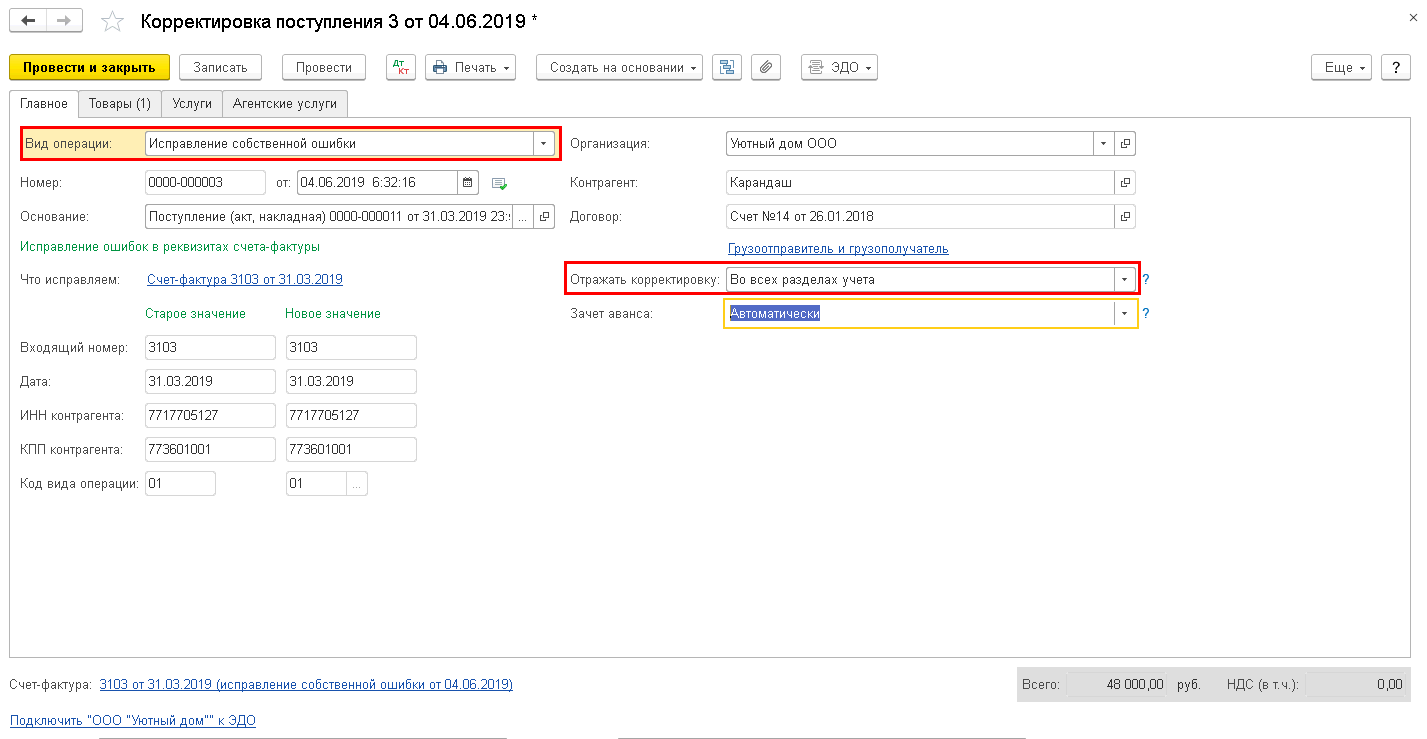 На закладке Товары изменить ставку на Без НДС, сумму всего оставить ту же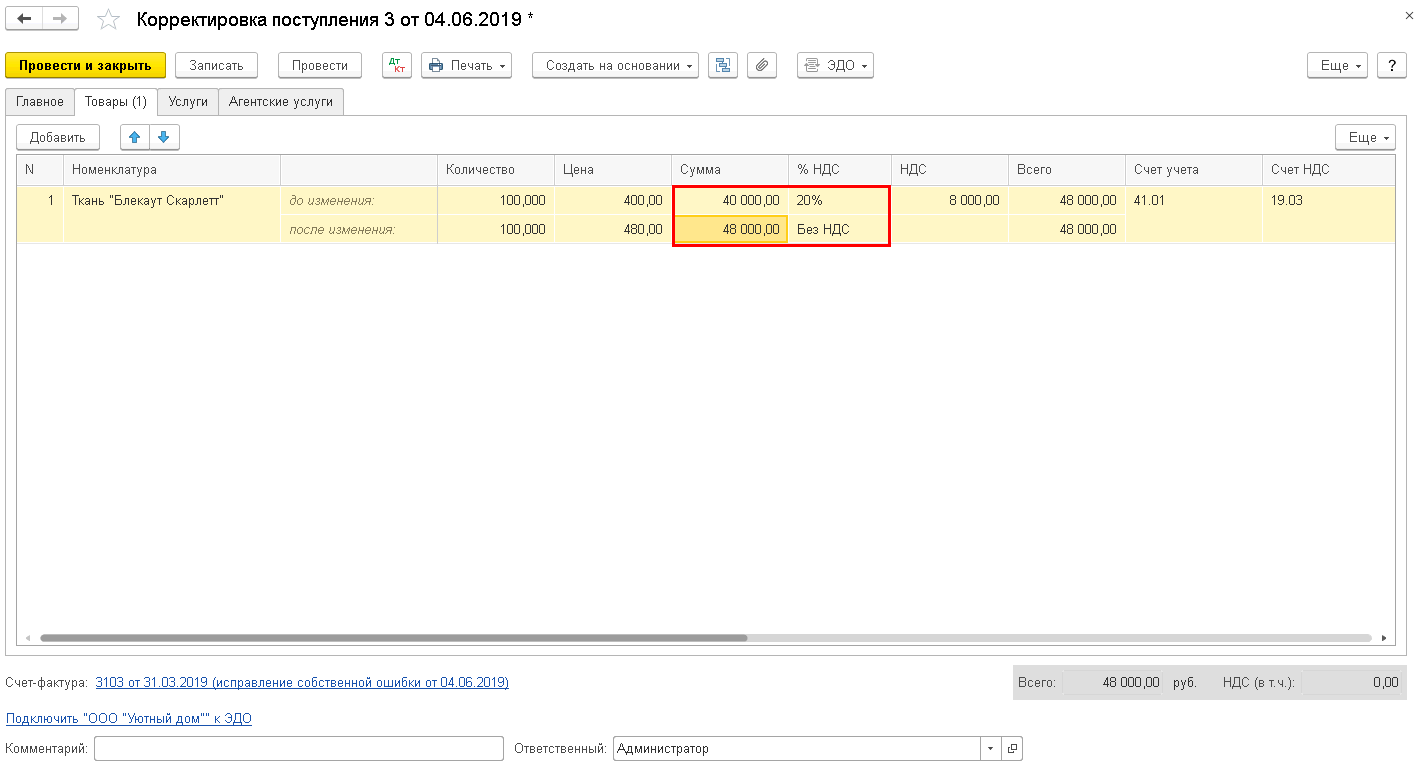 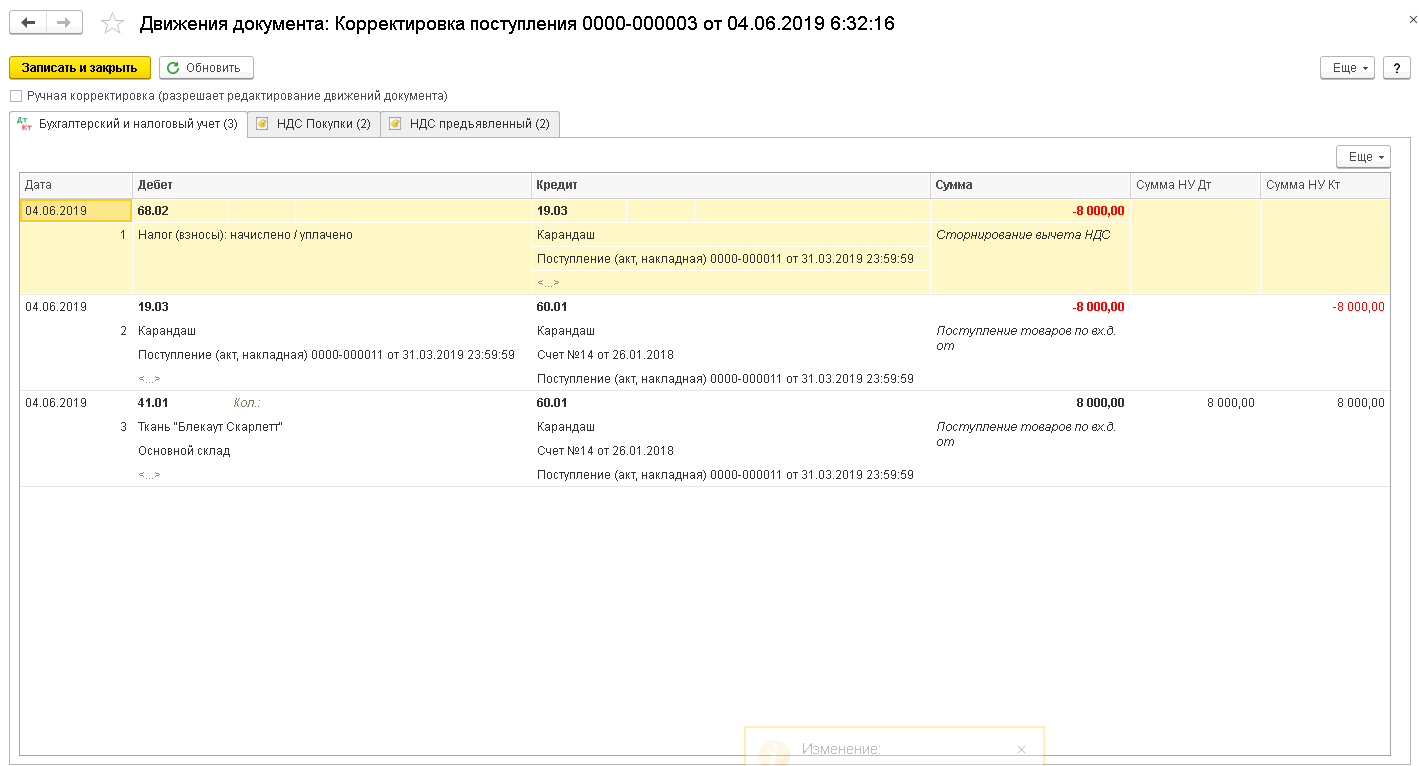 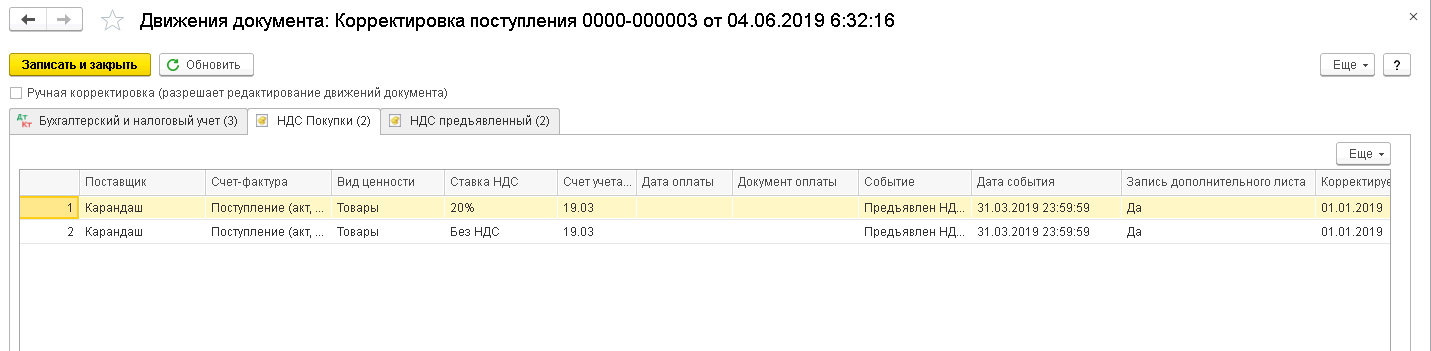 